       «08» декабрь 2021 й                         № 9                        «08» декабря 2021 г. о списании товарно – материальных запасов В соответствии с Федеральным законом «О бухгалтерском учете» от 06.12.2011года № 402-ФЗ и учетной политикой, администрации сельского поселения Тактагуловский сельсовет муниципального района Бакалинский район Республики Башкортостан постановляет:1. Утвердить перечень товарно-материальных ценностей на списание, согласно требовании накладной от "08" декабря 2021 г. ОСГУ №000023.Основание: заключение комиссии по списанию товарно-материальных ценностей.И.о. главы администрациисельского  поселенияТактагуловский сельсовет муниципального района Бакалинский  район Республики Башкортостан                                                                А.М. Кадыров                                                                                             Приложение № 1 к распоряжению главы администрации сельского поселения Тактагуловский сельсовет муниципального района Бакалинский район Республики Башкортостан  № 9 от 08.12.2021г.                   Список  товарно -  материальных запасовАдминистрация сельского поселения Тактагуловский сельсовет муниципального района Бакалинский район Республики БашкортостанЗАКЛЮЧЕНИЕкомиссии о невозможности дальнейшего использования товарно-материальных ценностей по специальному назначениюНастоящее заключение составлено о том, что комиссией по списанию товарно-материальных ценностей, созданной в соответствии с распоряжением главы сельского поселения Тактагуловский сельсовет МР Бакалинский район РБ от 08.12.2021 года №9, рассмотрен вопрос о возможности дальнейшего использования:Вилы кованные навозные/копальные 4 рога -1 штведро 12 л.оцинк -1 штЗамок навесной (средний) - 2 штКоса №6 -1 штКрючок вешалка метал.№4 двойной Кунгур -1 штЛопата штыковая -1 шт.Мыло хозяйственное 72% 200гр -2 штНарукавник прорезиненный -1 штНож брюшистый -1 штНожницы анатомические -1 штНожовка по дереву Зубр крупный зуб 5*400мм -1 штПерчатки анотомические, L  - 3 штПолотенце вафельное 0,5м  -1 шт.Рукавицы резиновые КР  -2 штСапоги резиновые, мужские  -1 штУмывальник рукомойник 5л  -1 штФартук прорезиненный  -1 штХалат диагональ, синий  -1 штЧеренок д/лопат дерев. 1сорт д40мм 130см  -1 шт.В результате проверки объекты осмотрены на месте. Комиссия установила, что объекты товарно-материальных ценностей в результате длительной интенсивной эксплуатации выработали свой физический ресурс и к дальнейшему использованию не пригодны.Заключение комиссии: объекты товарно-материальных ценностей невозможно использовать по прямому назначению и подлежит списанию.И.о. главы администрации сельского поселенияТактагуловский  сельсовет                                                 А.М. КадыровБашкортостан РеспубликаҺыБакалы районымуниципаль районыныңТоктагол ауыл советыауыл биләмәһе Хакимиәте452655, Токтагол ауылыЙэштэр урамы, 9, тел. 2-98-36https://taktagul.rue-mail: Taktagul2008@yandex.ru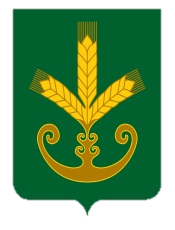 Республика БашкортостанАдминистрация сельского поселенияТактагуловский сельсоветмуниципального районаБакалинский район452655, с. Тактагуловоул. Молодежная, 9, тел. 2-98-36https://taktagul.rue-mail: Taktagul2008@yandex.ruБОЙОРОК           РАСПОРЯЖЕНИЕ№ п/пнаименованиеед. изм.кол-воОбщая ст-ть, рубОстаточная ст-ть1Вилы кованные навозные/копальные 4 рогашт1,000148,052ведро 12 л.оцинкшт.усл1,00077,003Замок навесной (средний)шт2,000196,004Коса №6шт1,000640,005Крючок вешалка метал.№4 двойной Кунгуршт1,00012,776Лопата штыковаяшт1,000148,007Мыло хозяйственное 72% 200гршт2,00028,008Нарукавник прорезиненныйшт1,00092,009Нож брюшистыйшт1,000440,0010Ножницы анатомическиешт1,000379,0011Ножовка по дереву Зубр крупный зуб 5*400ммшт1,000184,5512Перчатки анотомические, Lшт3,00055,5013Полотенце вафельное 0,5мшт1,00048,0014Рукавицы резиновые КРшт2,000188,0015Сапоги резиновые, мужскиешт1,000199,0016Умывальник рукомойник 5лшт1,000142,1417Фартук прорезиненныйшт1,000144,0018Халат диагональ, синийшт1,000299,0019Черенок д/лопат дерев. 1сорт д40мм 130смшт1,00029,00итого:3 450,01